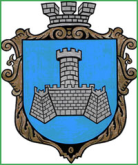 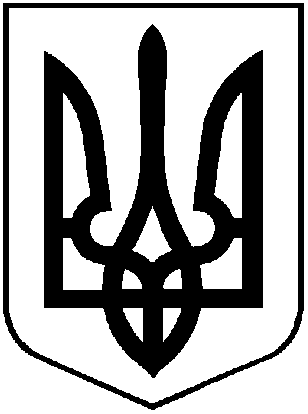 УКРАЇНАХМІЛЬНИЦЬКА МІСЬКА РАДАВІННИЦЬКОЇ ОБЛАСТІВиконавчий комітетР І Ш Е Н Н Явід  __________ 2024 року                                                              №Про безоплатну передачу комунальногомайна з балансу КП «Хмільниккомунсервіс»на баланс Управління освіти, молоді та спорту Хмільницької міської радиРозглянувши листи КП «Хмільниккомунсервіс» від 05.02.2024 року №87 та Управління освіти, молоді та спорту Хмільницької міської ради від 02.02.2024 року №01-15/140 щодо безоплатної передачі комунального майна,  відповідно до Положення про порядок списання та передачі майна, що належить до комунальної власності Хмільницької міської територіальної громади, затвердженого рішенням 15 сесії міської ради 6 скликання від 27.10.2011 року №320 (зі змінами), керуючись ст.29, ст.59 Закону України «Про місцеве самоврядування в Україні»,  виконавчий комітет Хмільницької міської радиВ И Р І Ш И В :      1. Передати безоплатно з балансу Комунального підприємства «Хмільниккомунсервіс» на баланс Управління освіти, молоді та спорту Хмільницької міської ради  наступне майно:   плитку  «Старе місто» (колір - сірий)  в кількості 122,5 кв.м загальною вартістю 42752,50 грн. (сорок дві тисячі сімсот п’ятдесят дві гривні 50 коп.) без урахування ПДВ.Комунальне майно, зазначене в п. 1  цього рішення, передати для забезпечення потреб закладу дошкільної освіти №7 (ясла-садок «Ромашка») м. Хмільника. Передачу вищезазначеного майна здійснити в місячний термін з дня офіційного оприлюднення цього рішення відповідно до вимог чинного законодавства та оформити актом приймання-передачі.        4. КП «Хмільниккомунсервіс» та Управлінню освіти, молоді та спорту Хмільницької міської ради  відобразити операції з приймання-передачі майна, зазначеного в п.1 цього рішення, у бухгалтерському обліку.       5. Контроль за виконанням цього рішення покласти на заступників міського голови з питань діяльності виконавчих органів міської ради відповідно до розподілу обов’язків.           Міський голова                                        Микола ЮРЧИШИН